Сумська міська рада    Виконавчий комітетРІШЕННЯ	З метою здійснення контролю за фінансово-господарською діяльністю, підвищення ефективності роботи підприємств комунальної власності територіальної громади міста Суми, відповідно до статей 75, 78 Господарського кодексу України, рішення виконавчого комітету Сумської міської ради від 28.09.2015 № 530 «Про затвердження порядку складання, затвердження та контролю виконання фінансових планів підприємств комунальної власності територіальної громади міста Суми», керуючись підпунктом 4 пункту «а» статті 27, частиною другою статті 52 Закону України «Про місцеве самоврядування в Україні», виконавчий комітет Сумської міської ради ВИРІШИВ: Затвердити фінансовий план Комунального підприємства «Шляхрембуд» Сумської міської ради на 2019 рік (додається). Директору комунального підприємства «Шляхрембуд» Сумської міської ради Вегері О.О. звіт про виконання фінансового плану підприємства надавати управлінню капітального будівництва та дорожнього господарства Сумської міської ради в паперовому та електронному вигляді у терміни визначені у рішенні виконавчого комітету від 28.09.2015 № 530 «Про затвердження порядку складання, затвердження та контролю виконання фінансових планів підприємств комунальної власності територіальної громади міста Суми». Відповідальність за виконання покласти на директора КП «Шляхрембуд» Сумської міської ради Вегеру О.О. Контроль за виконанням даного рішення залишаю за собою.Міський голова						О.М.ЛисенкоШилов В.В.  22-55-86Розіслати: Паку С.Я., Липовій С.А., Вегері О.О.Лист погодженнядо проекту рішення виконавчого комітету Сумської міської ради«Про затвердження фінанасового плану комунального підприємства «Шляхрембуд» Сумської міської ради»Проект рішення підготовлено з урахуванням  вимог Законц України «Про доступ до публічної інформації» та Закону України «Про захист персональних даних».В.В.Шилов ____________________	Рішення доопрацьовано і вичитано, текст відповідає оригіналу прийнятого рішення та вимогам статей 6-9 Закону України «Про доступ до публічної інформації» та Закону України «Про захист персональних даних».	Проект рішення виконавчого комітету Сумської міської ради «Про затвердження фінансового плану комунального підприємства «Шляхрембуд» Сумської міської ради на 2019 рік» був завізований: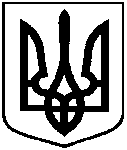                  Проект рішення                            оприлюднено     «____»__________2018р.від                        № Начальник управління капітального будівництва тадорожнього господарства  СМР                                 В.В.ШиловГоловний спеціаліст-юрисконсульт управління капітального будівництва тадорожнього господарства СМР                       І.В.КривцоваДиректор КП «Шляхрембуд» СМР                     О.О.ВегераДиректор департаменту фінансів, економіки	та інвестицій Сумської міської ради		                     С.А.ЛиповаПерший заступник міського голови                         В.В.ВойтенкоНачальник відділу протокольноїроботи та контролюСумської міської ради	                  Л.В.МошаНачальник правового управлінняСумської міської ради	                          О.В.ЧайченкоЗаступник міського голови,керуючий справами  виконавчого комітету Сумської міської ради	                С.Я.ПакНачальник управління капітального будівництва тадорожнього господарства  СМР                               В.В.ШиловГоловний спеціаліст-юрисконсульт управління капітального будівництва тадорожнього господарства СМР                       І.В.КривцоваДиректор КП «Шляхрембуд» СМР                     О.О.ВегераДиректор департаменту фінансів, економіки	та інвестицій Сумської міської ради		                     С.А.ЛиповаПерший заступник міського голови                         В.В.ВойтенкоНачальник відділу протокольноїроботи та контролюСумської міської ради	                  Л.В.МошаНачальник правового управлінняСумської міської ради	                          О.В.ЧайченкоЗаступник міського голови,керуючий справами  виконавчого комітету Сумської міської ради	                С.Я.ПакНачальник управління капітального будівництва тадорожнього господарства  СМР     _______________     В.В.Шилов